КОМПЛЕКСЫУТРЕННЕЙГИМНАСТИКИДЛЯ ДЕТЕЙ 3 - 4 ЛЕТМладшая  группа	Гимнастика имеет большое оздоровительное значение при условии систематического ее выполнения детьми. Физические упражнения можно выполнять утром, после дневного сна (при соблюдении режима), во второй половине дня на прогулке и в помещении. Построение комплексов оздоровительной гимнастики должно опираться на основные структурные принципы и соответствовать общепринятой схеме. 	Как правило, комплексы гимнастики включаютразличные виды ходьбы и бега (иногда несложные игровые задания); общеразвивающие упражнения с предметами (кубики, мячи, кегли, палки и т.д.) и без них, подвижные игры малой и средней активности, эстафеты.Ходьба и бег в начале гимнастики — это небольшая разминка, затем дети выполняют упражнения общеразвивающего характера для мышц спины, плечевого пояса, живота и ног.Упражнениям общеразвивающего характера отводится основная роль (по объему и значимости), их многофункциональность способствует оздоровлению организма, развивает силы мышц, подвижность суставов, формирует правильную осанку и умение ориентироваться в пространстве.	Правильное соблюдение исходных положений — обязательное условие при выполнении каких-либо гимнастических упражнений. Объяснение и показ упражнений воспитателем должны быть четкими и краткими. Особенно нежелательна длительная статическая поза, что отрицательно сказывается на осанке в целом и в основном формировании свода стопы ребенка.Игровые задания, подвижные игры малой и средней активности служат дополнением к двигательной нагрузке оздоровительного комплекса, вносят разнообразие и доставляют детям радость и удовольствие.	В заключение комплекса, как правило, проводится ходьба в умеренном темпе или несложное игровое задание для приведения всехфункций и систем организма детей в относительно спокойное состояние.В зависимости от физической подготовленности каждой возрастной группы детей, условий и места проведения оздоровительной гимнастики (зал, площадка, лужайка, парк) можно вносить изменения и дополнения в комплексы. Главное, чтобы дети были здоровы, бодры, веселы и занимались с удовольствием.	Предлагаемые комплексы оздоровительной гимнастики для детей дошкольного возраста разработаны с учетом специфики проведения упражнений в осенний, зимний, весенний и летний периоды.КОМПЛЕКСЫ ОЗДОРОВИТЕЛЬНОЙ ГИМНАСТИКИДЛЯ ДЕТЕЙ 3-4 ЛЕТ	Дети четвертого года жизни стараются достаточно уверенно выполнять упражнения в ходьбе и беге, иногда с хорошей координацией движений рук и ног. Однако у большинства детей во время ходьбы руки прижаты к туловищу и походка в основном шаркающая. Темп ходьбы еще неравномерный, с неодинаковой длиной шага. В беге согласованность движений рук и ног несколько лучше по сравнению с ходьбой. Это связано с тем, что быстрый темп передвижения для ребенка более характерен, чем медленный, однако и в беге координация движений также еще несовершенна. Малыши бегут на всей стопе, работа рук выражена нечетко.	Предполагаемые упражнения направлены на освоение ходьбы и бега — в колонне по одному, по кругу, с остановкой по сигналу воспитателя, с выполнением различных заданий, с изменением направления движений. Все эти двигательные задания в ходьбе и беге развивают ориентировку в пространстве, умение реагировать на сигнал воспитателя, приучают к совместным действиям с другими детьми и т.д.	Гимнастические упражнения общеразвивающего характера проводятся с предметами и без них. В начале обучения целесообразно построить детей в круг, шеренги, около предметов, которые будут служить для детей ориентиром правильного построения.	Воспитатель следит за тем, чтобы все дети занимали правильное исходное положение, именно оно определяет физическую нагрузку на различные группы мышц. Исходные положения разнообразны — стоя, сидя, в стойке на коленях, лежа на спине и животе (при условии занятий в помещении). Важна также и последовательность перехода от одного исходного положения к другому. Так, для перехода из исходного положения стоя в положение стойка на коленях надо, чтобы дети спокойно присели и затем плавно опустились (не ударяя колени о пол). Для перехода из положения стоя в положение лежа предлагается сначала поставить ноги поближе, плавно опускаясь присесть, а затем уже лечь. В положении стоя для малышей, как правило, используют две позиции ног: на ширине ступни и на ширине плеч.	У детей 3-4 лет крупная мускулатура в своем развитии преобладает над мелкой, но в то же время детям этого возраста вполне доступны упражнения в поднимании рук в стороны, вверх, наклоны, приседания, что воспитывает навык владения своим телом.	Воспитатель должен выполнять упражнения вместе с детьми, показывая, поясняя их и задавая тем самым правильный темп. Наклоны и приседания педагог может делать вместе с детьми 2-3 раза, а далее малыши выполняют их самостоятельно, следуя его указаниям.	Ритм прыжков обычно задается музыкальным сопровождением или ударами в бубен (хлопки в ладоши или четкое произнесение слов «раз-два» и т.п.). Несколько прыжков вместе с детьми выполняет и педагог, а в паузе он делает те или иные замечания.	Младший дошкольник еще не может сознательно регулировать дыхание, поэтому при выполнении гимнастических упражнений следует обращать внимание на момент выдоха, а не вдоха. Важно приучать детей дышать носом естественно и без задержки.	Физическую нагрузку при выполнении гимнастических упражнений (в ходьбе, беге, игровых заданиях) можно регулировать, наблюдая за внешними признаками утомления детей. Это могут быть появление одышки, бледность лица или его покраснение, нарушение координации. 	Педагогу необходимо обращать внимание на любые жалобы ребенка во избежание нежелательных последствий.	Двигательные навыки и умения, формируемые у малышей в процессе освоения ходьбы, бега, общеразвивающих упражнений еще непрочны и требуют многократных повторений. Внимание у них еще неустойчиво, оно легко нарушается при изменении окружающей обстановки. Так, если упражнения проводятся на площадке, то стоит пробежать кошке или собаке, пролететь птичке, дети тут же отвлекаются. Здесь нужно умело переключить внимание детей на задание с минимальной потерей времени и даже постараться использовать создавшуюся ситуацию. «Даже птички прилетели, — говорит педагог, — чтобы посмотреть, как вы занимаетесь!»	После гимнастических упражнений воспитатель предлагает детям несложное игровое задание, игру малой подвижности или ходьбу в спокойном темпе.Осенний  период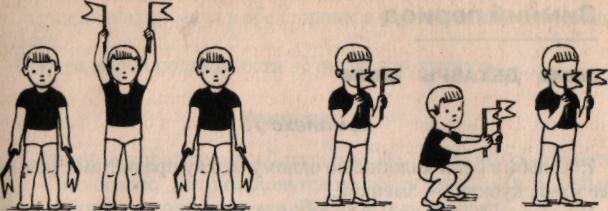 СЕНТЯБРЬ  Комплекс 1   Ходьба с одной стороны площадки на противоположную за  воспитателем — посмотрим на осенние листочки.Упражнения без предметов   И. п. — ноги на ширине ступни, руки вдоль туловища. Вынести руки вперед, хлопнуть в ладоши перед собой, вернуться в исходное положение (5 раз).   И. п. — ноги на ширине ступни, руки на поясе. Присесть, положить руки на колени, вернуться в исходное положение (5 раз).   И. п. — ноги на ширине ступни, руки вдоль туловища. Поднять руки в стороны, вернуться в исходное положение (5 раз).   И. п. — ноги слегка расставлены, руки на поясе. Прыжки на двух ногах в чередовании с небольшой паузой (2-3 раза).   Ходьба в колонне по одному за воспитателем (у него в руках флажок).Комплекс 2Бег с одной стороны площадки на другую за мячом (воспитатель прокатывает мяч большого диаметра); ходьба на другую сторону площадки за воспитателем (у него в руках мяч).Упражнения без предметов«Покажи ладошки». И. п. -  стоя ноги на ширине стопы, руки вдоль туловища. Поднять руки вперед — вот наши ладошки, вернуться в исходное положение (5 раз).«Покажи колени». И. п. — стоя ноги на ширине плеч, руки на поясе. Наклониться вперед и положить руки на колени, вернутьсяИсходное положение (5 раз).«Большие и маленькие». И. п. — стоя ноги слегка расставлены, руки за спиной. Присесть, руками обхватить колени, опустить голову, выпрямиться, вернуться в исходное положение (4 раза).И. п. — стоя ноги слегка расставлены, руки вдоль туловища, прыжки на двух ногах — как мячики (2-3 раза).Ходьба за воспитателем в обход площадки стайкой (в руках у него флажок).Комплекс 3Ходьба и бег в колонне по одному за воспитателем — он паровозик.Упражнения с кубикамиИ. п. — ноги на ширине ступни, кубики в обеих руках внизу,
вынести кубики вперед, стукнуть ими друг о друга, опустить вниз, вернуться в исходное положение (5 раз).И. п. — ноги на ширине ступни, кубики за спиной. Присесть, положить кубики на пол, встать, руки убрать за спину. Присесть, взять кубики, выпрямиться, вернуться в исходное положение (4 раза).И. п. — сидя ноги скрестно, кубики в руках на коленях. Поворот вправо, положить кубик на пол за спиной, выпрямиться. То же в другую сторону. Поворот вправо, взять кубик (рис. 1). То же, в другую сторону (по 3 раза в каждую сторону).И. п. — ноги слегка расставлены, кубики на полу. Прыжки на двух ногах вокруг кубиков, с небольшой паузой между прыжками.Игровое задание «Быстро в домик!». Дети находятся за чертой — это домик. Воспитатель предлагает детям пойти на прогулку — ходьба врассыпную по всей площадке. На слова «Быстро в домик!» дети вместе с воспитателем бегут за черту (2 раза). Ходьба стайкой (гурьбой) за воспитателем на другую сторону площадки.Комплекс 4Ходьба врассыпную по всей площадке, на сигнал воспитателя
«Бабочки!» бег врассыпную, помахивая руками, как крылышками.Упражнения без предметовИ. п. — стоя ноги на ширине ступни, руки вдоль туловища. Махи обеими руками вперед-назад 4 раза подряд, вернуться в исходное положение.И. п. — стоя ноги на ширине ступни, руки на поясе. Присесть, обхватить колени руками, встать, вернуться в исходное положение (5 раз).И. п. — сидя ноги врозь, руки за спиной. Наклон вперед, коснуться пальцами рук носков ног, выпрямиться, вернуться в исходное положение (4 раза).И. п. — лежа на животе, руки вдоль туловища с опорой о пол. Попеременное сгибание и разгибание ног — как жучки (серия движений на счет 1-4, повторить 3-4 раза).Игровое упражнение «Найдем цыпленка» (воспитатель заранее прячет игрушку и предлагает детям найти ее). Ходьба в умеренном темпе в разном направлении.ОКТЯБРЬКомплекс 5Игра малой подвижности «Тишина» (ходьба). Дети идут в обход площадки, затем по кругу за воспитателем и вместе говорят:Тишина у пруда, Не колышется вода,Не шумите, камыши, Засыпайте, малыши.По окончании слов дети останавливаются, приседают, наклоняют голову и закрывают глаза. Через несколько секунд воспитатель произносит громко: «Ква-ква-ква» — и поясняет, что лягушки разбудили ребят, и они проснулись, поднялись и потянулись. Игровое упражнение повторяется.Упражнение с погремушкамиИ. п. — ноги слегка расставлены, руки внизу, в каждой по одной погремушке. Руки вынести вперед, погреметь погремушками, опустить руки, вернуться в исходное положение.И. п. — ноги на ширине плеч, погремушки за спиной. Наклониться, коснуться погремушками колен, выпрямиться, вернуться в исходное положение.И. п. — ноги на ширине ступни, погремушки за спиной. Присесть, положить погремушки на пол, выпрямиться, убрать руки за спину. Присесть, взять погремушки, выпрямиться, вернуться в исходное положение.И. п. — ноги слегка расставлены, погремушки в обеих руках у плеч. Прыжки на двух ногах, с небольшой паузой, затем повторить прыжки.Игровое задание «Найдем лягушонка» (ходьба в разных направлениях, затем в колонне по одному за ребенком, который первым нашел лягушонка).Комплекс 61.	Ходьба в колонне по одному, на сигнал воспитателя «Воробышки!» остановиться и сказать: «Чик-чирик» (вместе с педагогом); бег друг за другом.Упражнения с мячом большого диаметра2.	И. п. — ноги на ширине ступни, мяч в обеих руках внизу. Поднять мяч вверх, опустить, вернуться в исходное положение.3.    И. п. — ноги на ширине плеч, мяч в обеих руках у груди. Наклониться, коснуться мячом пола, выпрямиться, вернуться в исходное положение.4.    И. п. — ноги на ширине ступни, мяч в обеих руках внизу. Присесть, мяч в согнутых руках, встать, выпрямиться, вернуться в исходное положение.5.    И. п. — сидя на коленях, на пятках, мяч на полу в обеих руках. Катание мяча вокруг себя вправо и влево, перебирая руками. Темп упражнения средний (2-3 раза).6.    И. п. — ноги слегка расставлены, мяч в согнутых руках на груди. Прыжки на двух ногах с поворотом вокруг своей оси вправо и влево.Комплекс 7Ходьба и бег вокруг кубиков. Построение вокруг кубиков, затем по сигналу воспитателя ходьба и бег вокруг кубиков в обе стороны.Упражнения с кубикамиИ. п. — ноги на ширине ступни, кубики в обеих руках внизу. Вынести кубики через стороны вперед, ударить друг о друга, опустить кубики вниз, вернуться в исходное положение.И. п. — ноги на ширине плеч, кубики в обеих руках за спиной. Наклониться, положить кубики на пол, выпрямиться, наклониться, взять, кубики, вернуться в исходное положение.И. п. — ноги на ширине ступни, кубики в обеих руках внизу. Присесть, кубики вынести вперед, встать, вернуться в исходное положениеИ. п. —  ноги слегка расставлены, руки на поясе, кубики на полу. Прыжки вокруг кубиков в чередовании с небольшой паузой.Игровое задание «Кошка и птички». В центре площадки (зала) на стульчике сидит кошка (роль кошки выполняет ребенок, можно одеть шапочку «кошки»). Птички летают вокруг кошки, помахивая крылышками (воспитатель регулирует умеренный темп). Воспитатель подает сигнал, кошка просыпается и ловит птичек, а те улетают  (за черту). Игровое задание проводится один или два раза, не более. Ходьба в колонне по одному в обход площадки. Комплекс 8Ходьба и бег по мостику (по дорожке длиной 3 м, шириной 30 см). На одной стороне площадки (из шнуров или реек) выкладывается дорожка, и воспитатель предлагает вначале пройти, а заем пробежать по мостику, не задевая его. Упражнения без предметовИ. п. — ноги на ширине ступни, руки вдоль туловища. Под-ять через стороны вверх, хлопнуть в ладоши, опустить руки, вернуться в исходное положение.И. п. — ноги на ширине плеч, руки за спиной. Наклониться перед, хлопнуть руками по коленям, выпрямиться, вернуться в исходное положение. И. п. — ноги на ширине ступни, руки вдоль туловища. Присесть, хлопнуть в ладоши перед собой, встать, вернуться в исходное положение.Игра «Пузырь». Дети и воспитатель берутся за руки, образуют круг, становясь близко друг к другу, и говорят:Раздувайся, пузырь, Раздувайся, большой, Оставайся такой, Да не лопайся.Одновременно с произнесением текста дети расширяют круг, постепенно отступая назад, держась за руки до тех пор, пока воспитатель не скажет: «Лопнул пузырь!» Дети опускают руки и хлопают в ладоши — пузырь лопнул. Игра повторяется.НОЯБРЬ   	Комплекс 9Ходьба и бег вокруг стульев, поставленных по кругу.
Упражнения на стульяхИ. п. — сидя на стуле, ноги слегка расставлены, руки внизу. Поднять руки в стороны, опустить, вернуться в исходное положение.И. п. — сидя на стуле, ноги на ширине плеч, руки на поясе. Наклониться вправо (влево), вернуться в исходное положение.И. п. — стоя за стулом, ноги на ширине ступни, руки на спинке стула. Присесть, встать, вернуться в исходное положение.И. п. — стоя около стула, ноги слегка расставлены, руки произвольно. Прыжки на двух ногах вокруг стула в обе стороны, в чередовании с небольшой паузой.Игра малой подвижности «Тишина» (ходьба). Дети идут в обход площадки, затем по кругу за воспитателем и вместе говорят:Тишина у пруда, Не колышется вода,Не шумите, камыши, Засыпайте, малыши.По окончании слов дети останавливаются, приседают, наклоняют голову и закрывают глаза. Через несколько секунд воспитатель произносит громко: «Ква-ква-ква» — и поясняет, что лягушки разбудили ребят, и они проснулись, поднялись и потянулись. Игровое упражнение повторяется.Комплекс 10Ходьба в колонне по одному с остановкой по сигналу воспитателя: «Гуси», «Воробышки»; бег в колонне по одному, врассыпную. Построение около обручей, положенных заранее в две линии (шеренги).Упражнения с обручемИ. п. — стоя ноги на ширине ступни, обруч в согнутых руках на плечах, как воротничок. Поднять обруч вверх, руки прямые, посмотреть в обруч, опустить обруч, вернуться в исходное положение.И. п. — стоя в обруче, ноги слегка расставлены, руки за спиной. Присесть, взять обруч обеими руками (хват с боков), выпрямляясь, поднять обруч на уровень пояса, присесть, положить обруч на пол, вернуться в исходное положение.И. п. — сидя ноги врозь, обруч в обеих руках к груди. Наклониться вперед, коснуться ободом обруча пола (руки прямые), выпрямиться, вернуться в исходное положение.И. п. — стоя в обруче, руки произвольно, прыжки на двух ногах в обруче.Игровое упражнение «Найдем мышонка». (Воспитатель заранее прячет игрушку и предлагает детям найти ее). Ходьба в разных направлениях, затем в колонне по одному за ребенком, который первым нашел лягушонка. Комплекс 11Ходьба в колонне по одному с выполнением задания; на сигнал «Лягушки» присесть, затем обычная ходьба; бег, как бабочки, помахивая руками, затем обычный бег.Упражнения с флажкамиИ. п. — стоя ноги на ширине ступни, флажки в обеих руках внизу. Поднять флажки вверх, помахать ими, опустить флажки, вернуться в исходное положение.И. п. — стоя ноги на ширине ступни, флажки в согнутых руках у плеч. Присесть, вынести флажки вперед. Встать, вернуться в исходное положение.И. п. — сидя ноги врозь, флажки в согнутых руках у плеч. Наклониться вперед, коснуться пола палочками флажков, выпрямиться, вернуться в исходное положение.И. п. — стоя на коленях, флажки в обеих руках внизу. Поднять флажки вверх и помахать ими вправо (влево), опустить, вернуться в исходное положение.Игровое упражнение «Поймай комара». Дети стоят по кругу, и воспитатель предлагает им поймать комара — прыжки на двух ногах и хлопки двумя руками над головой.Комплекс 12Ходьба и бег вокруг кубиков (по количеству детей), кубики поставлены по два, плотно один к другому. Ходьбу и бег проводят в обе стороны по сигналу воспитателя.Упражнения с кубикамиИ. п. — стоя ноги на ширине ступни, кубики в обеих руках внизу. Поднять кубики через стороны вверх и стукнуть ими, опустить кубики, вернуться в исходное положение.И. п. — стоя ноги на ширине ступни, кубики в обеих руках за спиной. Присесть, положить кубики на пол; встать, выпрямиться, руки произвольно; присесть, взять кубики, вернуться в исходное положение.И. п. — стойка на коленях, кубики в обеих руках у плеч. Наклониться вперед, положить кубики подальше; выпрямиться, руки на пояс; наклониться, взять кубики, вернуться в исходное положение.И. п. — стоя перед кубиками, руки произвольно. Прыжки на двух ногах вокруг кубиков в обе стороны, в чередовании с небольшой паузой.Ходьба в колонне по одному с кубиками в руках. По сигналу воспитателя поднять кубик (не более, чем на 3-5 с), опустить и так несколько раз во время ходьбы.Зимний   периодДЕКАБРЬ   Комплекс 13Ходьба и бег в колонне по одному между предметами (набивные мячи, кубики) — змейкой.Упражнения с кольцом (колъцеброс)И. п. — ноги на ширине ступни, кольцо в правой руке внизу. Руки выпрямить вперед, переложить кольцо в другую руку, опустить руки.И. п. — ноги слегка расставлены, кольцо в обеих руках у груди. Присесть, положить кольцо на пол, выпрямиться, руки убрать за спину; присесть, взять кольцо, вернуться в исходное положение.И. п. — сидя на пятках, кольцо в обеих руках внизу. Выпрямиться, поднять кольцо в прямых руках над головой, вернуться в исходное положение.И. п. — ноги слегка расставлены, кольцо на полу. Прыжки на двух ногах вокруг кольца, с небольшой паузой.Игровое упражнение «Воробышки и кот». Воробышки находятся в домике (за чертой), а кот — в центре зала (сидит на стульчике). Воробышки разлетаются по всему залу, а на сигнал воспитателя «Кот!» воробышки убегают, стараясь быстро попасть в свой домик. Роль кота исполняет воспитатель.Ходьба в колонне по одному за хитрым котом.Комплекс 14Ходьба в колонне по одному по мостику (по доске, положенной на пол); бег врассыпную.Упражнения с мячом большого диаметраИ. п. — стоя ноги на ширине ступни, мяч в обеих руках внизу. Поднять мяч вверх над головой, потянуться; опустить мяч вниз, вернуться в исходное положение.И. п. — сидя ноги врозь, мяч в согнутых руках у груди. Наклониться, коснуться мячом пола (между пяток ног), выпрямиться, вернуться в исходное положение.И. п. — лежа на спине, мяч в обеих руках за головой. Согнуть ноги в коленях, подтянув к животу, и коснуться мячом колен, выпрямить колени, убрать руки за голову, вернуться в исходное положение.И. п. — ноги слегка расставлены, мяч на полу, руки произвольно. Прыжки вокруг мяча в обе стороны в чередовании с небольшой паузой.Игра малой подвижности «Угадай, кто кричит».Комплекс 15Игровое упражнение «Лягушки». Из шнура выкладывается круг — это болото. Дети становятся по кругу правым (или левым) боком к болоту — они лягушки. Воспитатель говорит:Вот лягушки по дорожке Скачут, вытянувши ножки. Ква-ква-ква, ква-ква-ква! Скачут, вытянувши ножки.Дети прыгают на двух ногах, продвигаясь вперед по кругу. По окончании текста воспитатель хлопает в ладоши — пугает лягушек, а они прыгают в болото и присаживаются на корточках. Игру можно повторить.Упражнения с платочкамиИ. п. — стоя ноги на ширине ступни, платочек в обеих руках у груди. Выпрямить руки вперед — показали платочек, вернуться в исходное положение.И. п. — стоя ноги на ширине плеч, платочек в обеих руках внизу. Наклониться и помахать платочком вправо (влево), выпрямиться, вернуться в исходное положение.И. п. — стоя ноги на ширине ступни, платочек в обеих руках внизу. Присесть, платочек вынести вперед, встать, вернуться в исходное положение.И. п. — ноги слегка расставлены, платочек в правой руке. Прыжки на двух ногах, помахивая платочком над головой, в чередовании с небольшой паузой.Игровое задание «Найдем лягушонка» (ходьба в разных направлениях, затем в колонне по одному за ребенком, который первым нашел лягушонка).Комплекс 16Ходьба и бег в колонне по одному за воспитателем — он паровозик.Упражнения без предметовИ. п. — стоя ноги на ширине ступни, руки внизу. Поднять руки в стороны, опустить, вернуться в исходное положение.И. п. — стоя ноги на ширине ступни, руки на поясе. Присесть, руки вынести вперед, встать, вернуться в исходное положение.И. п. — стойка на коленях, руки на поясе. Наклониться вправо (влево), выполнить два-три покачивания.И. п. — сидя на полу, ноги прямые, руки в упоре сзади. Согнуть колени, подтянуть к себе, выпрямить ноги, вернуться в исходное положение.Игровое упражнение «Лягушки». Из шнура выкладывается круг — это болото. Дети становятся по кругу правым (или левым) боком к болоту — они лягушки. Воспитатель говорит:Вот лягушки по дорожке Скачут, вытянувши ножки. Ква-ква-ква, ква-ква-ква! Скачут, вытянувши ножки.Дети прыгают на двух ногах, продвигаясь вперед по кругу. По окончании текста воспитатель хлопает в ладоши — пугает лягушек, а они прыгают в болото и присаживаются на корточках. Игру можно повторить.Игровое задание «Найдем лягушонка» (ходьба в разных направлениях, затем в колонне по одному за ребенком, который первым нашел лягушонка).ЯНВАРЬ                        Комплекс 17Ходьба и бег змейкой между предметами (кубики, кегли, набивные мячи); ходьба и бег врассыпную.Упражнения с обручемИ. п. — стойка ноги на ширине плеч, обруч хватом рук с боков на груди. Поднять обруч вверх, посмотреть в окошко; опустить обруч, вернуться в исходное положение.И. п. — стоя ноги на ширине ступни, обруч хватом рук с боков на груди. Присесть, обруч вынести вперед; выпрямиться, вернуться в исходное положение.И. п. — стойка ноги на ширине плеч, обруч хватом с боков в согнутых руках перед собой. Наклониться вправо (влево), вернуться в исходное положение.И. п. — стоя в обруче, ноги слегка расставлены. Прыжки на двух ногах в обруче, в сочетании с небольшой паузой.Игра «Найди свой цвет». В трех местах площадки положены обручи, а в них поставлены кегли (или кубики) разного цвета. Дети распределяются на три группы, и каждая занимает место вокруг кубика определенного цвета. Воспитатель предлагает запомнить цвет своего кубика, затем дети разбегаются по всему залу, на сигнал «Найди свой цвет» все дети стараются занять место около соответствующего кубика. Можно повторить игровое задание.Комплекс 18Ходьба и бег в колонне по одному; ходьба и бег врассыпную.
Упражнения с мячомИ. п. — ноги на ширине ступни, мяч в обеих руках внизу. Поднять мяч вверх, руки прямые, опустить мяч, вернуться в исходное положение.И. п. — ноги на ширине ступни, мяч в согнутых руках у груди. Присесть и прокатить мяч от ладошки к ладошке, выпрямиться, вернуться в исходное положение.И. п. — сидя ноги врозь, мяч в согнутых руках у груди. Наклониться вперед, коснуться мячом пола между ног (подальше от себя), выпрямиться, вернуться в исходное положение.И. п. — ноги слегка расставлены, руки произвольно, мяч на полу. Прыжки вокруг мяча в обе стороны, с небольшой паузой между серией прыжков.Игровое упражнение «Воробышки и кот». Воробышки находятся в домике (за чертой), а кот — в центре зала (сидит на стульчике). Воробышки разлетаются по всему залу, а на сигнал воспитателя «Кот!» воробышки убегают, стараясь быстро попасть в свой домик. Роль кота исполняет воспитатель.Игра «Найдем воробышка».Комплекс 19Ходьба в колонне по одному, на сигнал воспитателя «Зайка»
дети останавливаются и прыгают на двух ногах, на сигнал «Птички» легко бегут. Упражнения в ходьбе и беге чередуются.Упражнения без предметовИ. п. — ноги на ширине ступни, руки перед грудью согнуты в локтях, пальцы сжаты в кулаки. Круговые движения рук перед грудью, одна рука вращается вокруг другой И. п. — ноги слегка расставлены, руки за спиной. Присесть, обхватить руками колени, подняться, убрать руки за спину, вернуться в исходное положение.И. п. — сидя ноги врозь, руки на поясе. Наклониться, коснуться руками носков ног, выпрямиться, вернуться в исходное положение.И. п. — сидя ноги прямые, руки в упоре сзади. Поднять правую (левую) ногу, опустить, вернуться в исходное положение.Игровое упражнение «Поймай снежинку!». Дети стоят по кругу, и воспитатель предлагает детям, подпрыгивая на двух ногах, поймать снежинки (хлопки в ладоши над головой).Ходьба в колонне по одному.Комплекс 20Игра средней подвижности «По ровненькой дорожке». Дети
становятся по кругу и выполняют движения в соответствии с текстом, который произносит воспитатель:    По ровненькой дорожке, По ровненькой дорожке Шагают наши ножки: Раз-два, раз-два. По камешкам, по камешкам... В яму — бух!Дети выполняют ходьбу, а на слова «по камешкам, по камешкам» прыгают на двух ногах, продвигаясь вперед, а на слова «в яму — бух!» присаживаются на корточки. «Вылезли из ямы», — говорит воспитатель, и дети поднимаются. Игру можно повторить.Упражнения с мячом большого диаметраИ. п.— ноги на ширине плеч, мяч в обеих руках внизу. Поднять мяч вверх, посмотреть, опустить мяч, вернуться в исходное положение.И. п. — ноги на ширине плеч, мяч в согнутых руках у груди. Наклониться, коснуться мячом пола, выпрямиться, вернуться в исходное положение.И. п. — ноги на ширине ступни, мяч в обеих руках внизу. Присесть, мяч вынести вперед, встать, вернуться в исходное положение.И. п. — сидя на пятках мяч перед собой. Прокатывание мяча вокруг себя вправо и влево.И. п. — ноги слегка расставлены, руки произвольно, мяч на полу. Прыжки вокруг мяча в обе стороны.Ходьба в колонне по одному.ФЕВРАЛЬ   Комплекс 21Ходьба, бег в колонне по одному; ходьба и бег врассыпную.
Упражнения с погремушкамиИ. п. — ноги на ширине ступни, погремушки внизу. Поднять погремушки через стороны вверх, позвонить, опустить погремушки через стороны вниз, вернуться в исходное положение.И. п. — ноги на ширине ступни, погремушки у плеч. Присесть, вынести погремушки вперед, позвонить, выпрямиться, вернуться в исходное положение.И. п.— сидя ноги врозь, погремушки в обеих руках у плеч. Наклониться вперед, положить погремушки на пол, выпрямиться, убрать руки за спину; наклониться, взять погремушки, вернуться в исходное положение.И. п. — стоя ноги слегка расставлены, погремушки у плеч. Прыжки на двух ногах, с поворотом вокруг своей оси вправо (плево); 2-3раза.Игра «Найди свой цвет». В трех местах площадки положены обручи, а в них поставлены кегли (или кубики) разного цвета. Дети распределяются на три группы, и каждая занимает место вокруг кубика определенного цвета. Воспитатель предлагает запомнить цвет своего кубика, затем дети разбегаются по всему залу, на сигнал «Найди свой цвет» все дети стараются занять место около соответствующего кубика. Можно повторить игровое задание.Ходьба в колонне по одному.Комплекс 22Ходьба в колонне по одному, на сигнал воспитателя «Зайки» остановиться и попрыгать на двух ногах, затем вновь ходьба; на следующий сигнал «Лягушки» присесть, положить руки на колени; бег вокруг обручей.Упражнения с обручемИ. п. — ноги на ширине ступни, обруч в обеих руках хватом с боков внизу. Поднять обруч вверх, опустить, вернуться в исходное положение.И. п. — ноги на ширине ступни, обруч в обеих руках к груди. Присесть, обруч вынести вперед; выпрямиться, вернуться в исходное положение.И. п. — ноги на ширине плеч, обруч у груди. Поворот вправо (влево), вернуться в исходное положение.И. п. — стоя в обруче, руки на поясе. Прыжки на двух ногах (2-3 раза).Игровое задание «Найдем лягушонка» (ходьба в разных направлениях, затем в колонне по одному за ребенком, который первым нашел лягушонка).Комплекс 23Игра «Пузырь». Дети и воспитатель берутся за руки, образуют круг, становясь близко друг к другу, и говорят:Раздувайся, пузырь, Раздувайся, большой, Оставайся такой, Да не лопайся.Одновременно с произнесением текста дети расширяют круг, постепенно отступая назад, держась за руки до тех пор, пока воспитатель не скажет:«Лопнул пузырь!» Дети опускают руки и хлопают в ладоши — пузырь лопнул. Игра повторяется.
Упражнения без предметовИ. п. — ноги слегка расставлены, руки внизу. Поднимаясь на носки, поднять руки вверх, потянуться, вернуться в исходное положение.И. п. — ноги на ширине плеч, руки на поясе. Поворот туловища вправо (влево), вернуться в исходное положение.И. п. — ноги на ширине плеч, руки вдоль туловища. Наклониться вперед, хлопнуть в ладоши перед собой, выпрямиться, вернуться в исходное положение.Игровое упражнение «Пчелки». Бег врассыпную, подняв руки в стороны и покачивая ими, протяжно произносить «Жу-жу-жу» (пчелки жужжат, но никого не жалят).Ходьба в колонне по одному.Комплекс 24Игра малой подвижности «Тишина» (ходьба). Дети идут в обход площадки, затем по кругу за воспитателем и вместе говорят:Тишина у пруда, Не колышется вода,Не шумите, камыши, Засыпайте, малыши.По окончании слов дети останавливаются, приседают, наклоняют голову и закрывают глаза. Через несколько секунд воспитатель произносит громко: «Ква-ква-ква» — и поясняет, что лягушки разбудили ребят, и они проснулись, поднялись и потянулись. Игровое упражнение повторяется.
Упражнения с мячом большого диаметраИ. п. — ноги на ширине ступни, мяч внизу. Мяч на грудь, руки согнуты, опустить мяч вниз, вернуться в исходное положение.И. п. — ноги на ширине ступни, мяч в согнутых руках на груди. Поднять мяч вверх над головой, наклониться, коснуться мячом пола; выпрямиться, мяч на грудь, вернуться в исходное положение.И. п. — сидя на пятках, мяч на полу. Катание мяча вправо, затем назад, перехватывая его левой рукой, затем то же влево (вокруг себя).И. п. — ноги слегка расставлены, мяч в согнутых руках перед собой. Прыжки на двух ногах с поворотом вокруг своей оси (вправо и влево).Ходьба в колонне по одному с мячом в руках.Весенний период     МАРТ  Комплекс 25Игровое упражнение «Поймай комара». Дети стоят по кругу, и воспитатель предлагает им поймать комара — прыжки на двух ногах и хлопки двумя руками над головой.
Упражнения с кубикамиИ. п. — ноги на ширине ступни, кубики в обеих руках внизу. Поднять кубики через стороны вверх, коснуться ими друг друга; опустить кубики, вернуться в исходное положение.И. п. — ноги на ширине ступни, кубики у плеч. Присесть, кубики вынести вперед; встать, выпрямиться, вернуться в исходное положение.И. п. — стойка на коленях, кубики в руках у плеч. Повернуться вправо (влево), положить кубик у носков ног, выпрямиться, руки на пояс; повернуться вправо (влево), взять кубик, вернуться в исходное положение.И. п. — лежа на спине, ноги прямые, кубики в обеих руках за головой. Согнуть ноги в коленях, коснуться кубиками колен, вернуться в исходное положение.И. п. — ноги слегка расставлены, кубики на полу. Прыжки на двух ногах вокруг кубиков в обе стороны.Ходьба в колонне по одному.Комплекс 26Ходьба по мостику (ширина 25 см, длина 2-2,5 м); бег врассыпную.Упражнения без предметовИ. п. — ноги на ширине ступни, руки вдоль туловища. Поднять руки вверх через стороны, хлопнуть в ладоши; опустить руки через стороны вниз, вернуться в исходное положение.И. п. — ноги на ширине ступни, руки на поясе. Присесть, хлопнуть в ладоши перед собой; подняться, вернуться в исходное положение.И. п. — стойка на коленях, руки на поясе. Наклониться вправо (влево), выпрямиться, вернуться в исходное положение.И. п. — лежа на животе, руки согнуты в локтях перед собой. Поочередное сгибание ног.И. п. — ноги слегка расставлены, руки произвольно. Прыжки на двух ногах с поворотом вокруг своей оси (в обе стороны).Игра средней подвижности «По ровненькой дорожке». Дети
становятся по кругу и выполняют движения в соответствии с текстом, который произносит воспитатель:    По ровненькой дорожке, По ровненькой дорожке Шагают наши ножки: Раз-два, раз-два. По камешкам, по камешкам... В яму — бух!Дети выполняют ходьбу, а на слова «по камешкам, по камешкам» прыгают на двух ногах, продвигаясь вперед, а на слова «в яму — бух!» присаживаются на корточки. «Вылезли из ямы», — говорит воспитатель, и дети поднимаются. Игру можно повторить.Комплекс 27Ходьба в колонне по одному, на сигнал воспитателя «Петушки» ходьба, поднимая высоко колени, руки на поясе, бег, как пчелы. (Задания чередуются.)Упражнения с мячом большого диаметраИ. п. — ноги на ширине ступни, мяч в обеих руках внизу. Поднять мяч вверх, посмотреть на него, опустить вниз, вернуться в исходное положение.И. п. — ноги на ширине плеч, мяч в обеих руках к груди. Наклониться, коснуться мячом пола: выпрямиться, вернуться в исходное положение.И. п. — ноги на ширине ступни, мяч в обеих руках внизу. Присесть, вынести мяч вперед; встать, вернуться в исходное положение.И. п. — сидя на пятках, мяч на полу перед собой. Прокатывание мяча вокруг себя вправо и влево, помогая руками.И. п. — ноги слегка расставлены, мяч на полу. Прыжки вокруг мяча в обе стороны.Игровое задание «Быстро в домик!». Дети находятся за чертой — это домик. Воспитатель предлагает детям пойти на прогулку — ходьба врассыпную по всей площадке. На слова «Быстро в домик!» дети вместе с воспитателем бегут за черту (2 раза). Ходьба стайкой (гурьбой) за воспитателем на другую сторону площадки.Комплекс 28Игровое задание «Паровозик», Ходьба и непродолжительный бег за паровозиком. Вначале роль паровозика выполняет воспитатель.Упражнения с платочками (30x30 см)И. п. — ноги на ширине ступни, платочек в обеих руках у груди. Выпрямить руки вперед — показать платочек, вернуться в исходное положение.И. п. — ноги на ширине плеч, платочек в обеих руках внизу. Наклониться и помахать платочком вправо (влево), выпрямиться (рис. 8), вернуться в исходное положение.И. п. — ноги на ширине ступни, платочек в обеих руках внизу. Присесть, платочек вынести вперед, встать, вернуться в исходное положение.И. п. — ноги на ширине ступни, платочек внизу. Поднять платочек вверх, присесть, спрятаться за платочек (рис. 9), встать, вернуться в исходное положение.И. п. — ноги слегка расставлены, платочек в правой руке, левая рука на поясе. Прыжки на двух ногах на месте, помахивая платочком.Ходьба в колонне по одному, помахивая платочком.АПРЕЛЬ  Комплекс 29Ходьба и бег по кругу (вокруг колец).
Упражнения с кольцом (кольцеброс)И. п. — ноги на ширине ступни, кольцо в правой руке. Поднять кольцо вверх, переложить в левую руку, опустить через стороны.И. п. — ноги на ширине ступни, кольцо в обеих руках у груди. Присесть, вынести кольцо вперед, руки прямые, вернуться в исходное положение.И. п. — стойка на коленях, кольцо у носка правой (левой)
ноги; повернуться, взять кольцо, вернуться в исходное положение (по 3 раза в каждую сторону).И. п. — ноги слегка расставлены, руки произвольно, кольцо на полу. Прыжки на двух ногах вокруг кольца в обе стороны.Игровое задание «Найдем цыпленка».Комплекс 30Ходьба в колонне по одному, бег высоко поднимая колени, как лошадки. Ходьба и бег чередуются.Упражнения с флажкамиИ. п. — ноги на ширине ступни, флажки в обеих руках внизу. Поднять через стороны флажки вверх, скрестить; опустить флажки вниз, вернуться в исходное положение.И. п. — ноги на ширине плеч, флажки у плеч. Наклониться, помахать флажками перед собой, выпрямиться, вернуться в исходное положение.И. п. — ноги на ширине плеч, флажки у груди. Поворот вправо (влево), отвести флажок в сторону (руки прямые), вернуться в исходное положение.И. п. — ноги слегка расставлены, флажки на полу. Прыжки на двух ногах (перед флажками) в чередовании с небольшой паузой.Игра «Кошка и мышки» (кошка ловит мышек по сигналу воспитателя).Комплекс 31Ходьба и бег между предметами змейкой (мячи или кубики, -8 шт.). Ходьба и бег врассыпную.Упражнения без предметовИ. п. — ноги на ширине ступни, руки вдоль туловища. Поднять руки к плечам, сгибая в локтях; опустить руки, вернуться в исходное положение.И. п. — ноги слегка расставлены, руки за спиной. Присесть, вынести руки вперед; встать, руки убрать за спину, вернуться в исходное положение.И. п. — стойка ноги на ширине плеч, руки на поясе. Наклониться вправо (влево), выпрямиться, вернуться в исходное положение.И. п. — ноги слегка расставлены, руки на поясе. Прыжки на двух ногах в чередовании с небольшой паузой.Игра «Найди свой цвет». В трех местах площадки положены обручи, а в них поставлены кегли (или кубики) разного цвета. Дети распределяются на три группы, и каждая занимает место вокруг кубика определенного цвета. Воспитатель предлагает запомнить цвет своего кубика, затем дети разбегаются по всему залу, на сигнал «Найди свой цвет» все дети стараются занять место около соответствующего кубика. Можно повторить игровое задание.Комплекс 32Игровое упражнение «Лягушки». Из шнура выкладывается круг — это болото. Дети становятся по кругу правым (или левым) боком к болоту — они лягушки. Воспитатель говорит:Вот лягушки по дорожке Скачут, вытянувши ножки. Ква-ква-ква, ква-ква-ква! Скачут, вытянувши ножки.Дети прыгают на двух ногах, продвигаясь вперед по кругу. По окончании текста воспитатель хлопает в ладоши — пугает лягушек, а они прыгают в болото и присаживаются на корточках. Игру можно повторить.Упражнения с мячом большого диаметраИ. п. — ноги на ширине ступни, мяч в обеих руках внизу. Поднять мяч на грудь, локти согнуты; опустить мяч, вернуться в исходное положение.И. п. — стойка ноги на ширине плеч, мяч в согнутых руках у груди. Наклониться вперед и прокатить мяч от одной ноги к другой; выпрямиться, вернуться в исходное положение.И. п. — ноги на ширине ступни, мяч в обеих руках внизу. Присесть, коснуться мячом пола; встать, выпрямиться, вернуться в исходное положение.И. п. — ноги слегка расставлены, мяч в согнутых руках перед собой. Прыжки на двух ногах с поворотом вокруг своей оси в чередовании с небольшой паузой.Игра средней подвижности «По ровненькой дорожке». Дети становятся по кругу и выполняют движения в соответствии с текстом, который произносит воспитатель:По ровненькой дорожке, По ровненькой дорожке Шагают наши ножки: Раз-два, раз-два. По камешкам, по камешкам... В яму — бух!Дети выполняют ходьбу, а на слова «по камешкам, по камешкам» прыгают на двух ногах, продвигаясь вперед, а на слова «в яму — бух!» присаживаются на корточки. «Вылезли из ямы», — говорит воспитатель, и дети поднимаются. Игру можно повторить.МАЙКомплекс 33Ходьба и бег по мостику (доска или дорожка длиной в 3 м, шириной 25-30 см); ходьба и бег врассыпную.Упражнения на гимнастической скамейке (с кубиками)И. п. — сидя верхом на скамейке, ноги согнуты в коленях, кубики у плеч. Наклониться вправо (влево), положить кубик на пол сбоку, выпрямиться; наклониться вправо (влево), взять кубик, вернуться в исходное положение.И. п. — сидя верхом на скамейке, ноги согнуты в коленях, кубики внизу. Встать, поднять кубики в стороны, опустить кубики, вернуться в исходное положение.И. п. — сидя верхом на скамейке, ноги согнуты в коленях, кубики перед собой, хват рук с боков скамейки. Поднять прямые ноги вперед, опустить.И. п. — стоя боком к скамейке, ноги слегка расставлены, кубики в обеих руках внизу. Прыжки на двух ногах вдоль скамейки в чередовании с ходьбой.Игровое задание «Паровозик», Ходьба и непродолжительный бег за паровозиком. Вначале роль паровозика выполняет воспитатель.Комплекс 34Ходьба в колонне по одному на сигнал воспитателя «Лошадки!» (ходьба, высоко поднимая колени, руки на поясе); на сигнал «Лягушки!» присесть; ходьба и бег врассыпную.Упражнения без предметовИ. п. — ноги на ширине ступни, руки опущены. Поднять руки через стороны вверх, хлопнуть в ладоши; опустить руки вернуться в исходное положение.И. п. — стойка на коленях, руки на поясе. Наклониться вправо (влево), вернуться в исходное положение.И. п. — сидя ноги прямые, руки в упоре сзади. Подтянуть ноги к себе, согнув в коленях, вернуться в исходное положение.И. п. — лежа на животе, руки согнуты перед собой. Попеременное сгибание и разгибание ног.Игровое упражнение «Поймай комара». Дети стоят по кругу, и воспитатель предлагает им поймать комара — прыжки на двух ногах и хлопки двумя руками над головой.Комплекс 35Игра «Мы топаем ногами». Дети стоят по кругу на таком расстоянии, чтобы не мешать друг другу (на вытянутые в стороны руки). Воспитатель медленно произносит текст, и дети выполняют движения в соответствии с текстом.Мы топаем ногами, Мы хлопаем руками, Киваем головой. Мы руки поднимаем, Мы руки опускаем, Мы руки подаем. И бегаем кругом, И бегаем кругом.Дети соединяют руки, образуя круг, и бегут по кругу.На сигнал воспитателя «Стой!» малыши останавливаются. Игру можно повторить (бег проводится в другую сторону). Темп упражнений умеренный.Упражнения с кубикамиИ. п.— ноги на ширине ступни, кубики в обеих руках внизу. Поднять кубики через стороны вверх, ударить ими друг о друга, сказать «тук-тук», опустить руки, вернуться в исходное положение.И. п. — ноги на ширине плеч, кубики в обеих руках внизу. Наклониться, поставить кубики у носков ног, выпрямиться, убрать руки за спину; наклониться, взять кубики, вернуться в исходное положение.И. п. — лежа на спине, кубики в обеих руках за головой. Согнуть колени, коснуться колен кубиками, вернуться в исходное положение.И. п. — ноги слегка расставлены, руки на поясе, кубики на полу. Прыжки на двух ногах вокруг кубиков в обе стороны.Ходьба в колонне по одному.Комплекс 36Ходьба и бег в колонне по одному между предметами змейкой (кубики, набивные мячи, кегли).Упражнения с флажкамиИ. п. — ноги на ширине ступни, флажки в обеих руках внизу. Поднять флажки вверх, помахать ими, опустить, вернуться в исходное положение.И. п. — ноги на ширине ступни, флажки у груди. Присесть, постучать палочками о пол; встать, выпрямиться, вернуться в исходное положение.И. п. — сидя ноги врозь, флажки у плеч. Наклониться, коснуться палочками носков ног; выпрямиться, вернуться в исходное положение.И. п. — ноги слегка расставлены, флажки в опущенных руках. Прыжки на двух ногах на месте в чередовании с небольшой паузой.Игровое задание «Паровозик», Ходьба и непродолжительный бег за паровозиком. Вначале роль паровозика выполняет воспитатель.Летний  периодИЮНЬ  Комплекс 37Игра «Пузырь». Дети и воспитатель берутся за руки, образуют круг, становясь близко друг к другу, и говорят:Раздувайся, пузырь, Раздувайся, большой, Оставайся такой, Да не лопайся.Одновременно с произнесением текста дети расширяют круг, постепенно отступая назад, держась за руки до тех пор, пока воспитатель не скажет: «Лопнул пузырь!» Дети опускают руки и хлопают в ладоши — пузырь лопнул. Игра повторяется.
Упражнения с платочкомИ. п. — ноги на ширине ступни, платочек в обеих руках у груди. Выпрямить руки вперед — показать платочек, вернуться в исходное положение.И. п. — ноги на ширине ступни, платочек внизу. Присесть, вынести платочек вперед; встать, выпрямиться, вернуться в исходное положение.И. п. — ноги на ширине плеч, платочек в правой руке. Поворот вправо, помахать платочком, вернуться в исходное положение; переложить платочек в левую руку. То же влево.И. п. — ноги слегка расставлены, платочек в правой руке. Прыжки на двух ногах на месте, помахивая платочком над головой, в чередовании с небольшой паузой.«Угадай, кто кричит» (петушок, воробышек, лягушка).Комплекс 38Игра «Кошка и мышки». Кошка сидит в центре, а мышки бегают вокруг. Кошка просыпается, говорит «Мяу» и ловит мышек, а те прячутся в норку (за черту).Упражнения с обручемИ. п. — ноги на ширине ступни, обруч в согнутых руках у груди. Обруч вынести вперед, руки прямые, вернуться в исходное положение.И. п. — ноги на ширине ступни, обруч в согнутых руках у груди. Присесть, обруч вынести вперед, руки прямые — посмотреть в окошко; встать, вернуться в исходное положение.И. п. — ноги на ширине плеч, обруч в согнутых руках у груди. Поворот вправо (влево), вынести обруч вперед, посмотреть в окошко, вернуться в исходное положение.И. п. — ноги на ширине плеч, обруч в согнутых руках у груди. Наклониться вперед, коснуться ободом обруча пола (рис. 11); выпрямиться, вернуться в исходное положение.И. п. — стоя перед обручем, руки произвольно. Прыжки вокруг обруча в обе стороны.Ходьба в колонне по одному.Комплекс 39Ходьба и бег между предметами, ходьба и бег врассыпную.
Упражнения с ленточками, привязанными к палочкеИ. п. — ноги на ширине ступни, помахать ими, опустить, вернуться в исходное положение.И. п. — ноги на ширине ступни, ленточки в обеих руках у плеч. Присесть, постучать палочками о пол, встать, вернуться в исходное положение.И. п. — стойка на коленях, ленточки в обеих руках внизу. Поднять ленточки вверх, наклониться вправо (влево), помахать ими; выпрямиться, вернуться в исходное положение.И. п. — ноги слегка расставлены, ленточки в обеих руках внизу. Прыжки на двух ногах на месте в чередовании с небольшой паузой.Игровое упражнение «Догони мяч!» (бег на другую сторону площадки).Ходьба в колонне по одному.Комплекс 40Ходьба в колонне по одному с выполнением заданий по сигналу воспитателя: на сигнал «Зайки!» остановиться и попрыгать на двух ногах, на сигнал «Бабочки!» остановиться и помахать руками, как крылышками.Упражнения с мячомИ. п. — ноги на ширине ступни, мяч в обеих руках внизу. Поднять мяч вперед, руки прямые, опустить, вернуться в исходное положение.И. п. — ноги на ширине ступни, мяч внизу. Присесть, положить мяч на пол, встать, выпрямиться, убрать руки за спину; присесть, взять мяч, вернуться в исходное положение.И. п. — сидя ноги врозь, мяч у груди. Наклониться, коснуться мячом пола (между пяток), выпрямиться, вернуться в исходное положение.И. п. — лежа на спине, мяч в обеих руках за головой. Согнуть ноги в коленях, коснуться мячом колен; выпрямить ноги, вернуться в исходное положение.И. п. — ноги слегка расставлены, мяч на полу, руки произвольно. Прыжки вокруг мяча в обе стороны.Игровое задание «Найдем цыпленка».ИЮЛЬ  Комплекс 41Ходьба в колонне по одному, перешагивая через шнуры; бег врассыпную.Упражнения без предметовИ. п. — ноги на ширине ступни, руки вдоль туловища. Поднять руки в стороны, помахать, опустить руки, вернуться в исходное положение.И. п. — ноги на ширине ступни, руки за спиной. Присесть, вынести руки вперед; встать, убрать руки за спину, вернуться в исходное положение.И. п. — стойка на коленях, руки на поясе. Наклониться вправо (влево), выпрямиться, вернуться в исходное положение.И. п. — лежа на спине. Попеременное сгибание и разгибание ног — велосипед (небольшая пауза между серией движений ногами).И. п. — ноги слегка расставлены, руки на поясе. Прыжки на двух ногах вокруг своей оси вправо и влево.Ходьба в колонне по одному.Комплекс 42Игра «Мы топаем ногами». Дети стоят по кругу на таком расстоянии, чтобы не мешать друг другу (на вытянутые в стороны руки). Воспитатель медленно произносит текст, и дети выполняют движения в соответствии с текстом.Мы топаем ногами, Мы хлопаем руками, Киваем головой. Мы руки поднимаем, Мы руки опускаем, Мы руки подаем. И бегаем кругом, И бегаем кругом.Дети соединяют руки, образуя круг, и бегут по кругу.На сигнал воспитателя «Стой!» малыши останавливаются. Игру можно повторить (бег проводится в другую сторону). Темп упражнений умеренный.Упражнения с кубикамиИ. п. — ноги на ширине ступни, кубики в обеих руках внизу. Поднять кубики в стороны, опустить, вернуться в исходное положение.И. п. — ноги на ширине ступни, кубики в обеих руках у плеч. Присесть, поставить кубики на пол; выпрямиться, руки вдоль туловища; присесть, взять кубики, вернуться в исходное положение.И. п. — ноги на ширине плеч, кубики внизу. Поворот вправо (влево), отвести руку с кубиком, выпрямиться, вернуться в исходное положение.И. п. — ноги слегка расставлены, руки на поясе, кубики на полу. Прыжки на двух ногах вокруг кубиков в обе стороны, с небольшой паузой.Игра «Угадай, кто кричит».Комплекс 43Ходьба в колонне по одному, на сигнал воспитателя «Лошадки!» ходьба, высоко поднимая колени, руки на поясе, перейти на обычную ходьбу; бег в колонне по одному, на сигнал «Пчелки!» бег, руки в стороны с произнесением слов «жу-жу-жу» — пчелки жужжат.Упражнения с погремушкамиИ. п. — ноги на ширине ступни, погремушки внизу. Поднять погремушки через стороны, погреметь, опустить, вернуться в исходное положение.И. п. — ноги на ширине ступни, погремушки у плеч. Присесть, вынести погремушки вперед; встать, вернуться в исходное положение.И. п. — ноги на ширине плеч, погремушки за спиной. Наклониться, коснуться погремушками колен; выпрямиться, вернуться в исходное положение.И. п. — ноги слегка расставлены, погремушки в согнутых руках перед собой. Прыжки на двух ногах с поворотом вокруг своей оси в чередовании с небольшой паузой.Ходьба в колонне по одному — одна погремушка в поднятой руке, вторая внизу (положение рук можно менять во время движения).Комплекс 44Игровое упражнение «Лягушки». Из шнура выкладывается круг — это болото. Дети становятся по кругу правым (или левым) боком к болоту — они лягушки. Воспитатель говорит:Вот лягушки по дорожке Скачут, вытянувши ножки. Ква-ква-ква, ква-ква-ква! Скачут, вытянувши ножки.Дети прыгают на двух ногах, продвигаясь вперед по кругу. По окончании текста воспитатель хлопает в ладоши — пугает лягушек, а они прыгают в болото и присаживаются на корточках. Игру можно повторить.Упражнения без предметовИ. п. — ноги на ширине ступни, руки вдоль туловища. Поднять руки в стороны, затем вверх, хлопнуть в ладоши над головой, опустить руки в стороны, вернуться в исходное положение.И. п.— ноги на ширине ступни, руки вдоль туловища. Поднять руки в стороны, присесть и хлопнуть в ладоши перед собой; встать, руки в стороны, вернуться в исходное положение.И. п. — ноги на ширине плеч, руки вдоль туловища. Поднять руки в стороны, повернуться вправо (влево); выпрямиться, руки в стороны, вернуться в исходное положение.И. п. — ноги слегка расставлены, руки вдоль туловища. Подняться на носки, руки в стороны, опуститься на всю ступню; опустить руки, вернуться в исходное положение.Игра «Найди свой цвет». В трех местах площадки положены обручи, а в них поставлены кегли (или кубики) разного цвета. Дети распределяются на три группы, и каждая занимает место вокруг кубика определенного цвета. Воспитатель предлагает запомнить цвет своего кубика, затем дети разбегаются по всему залу, на сигнал «Найди свой цвет» все дети стараются занять место около соответствующего кубика. Можно повторить игровое задание.август  Комплекс 45Ходьба в колонне по одному, перешагивая через бруски; бег
вокруг обручей, положенных по кругу.Упражнения с обручемИ. п. — ноги на ширине ступни, обруч хватом с боков на груди. Вынести обруч вперед, вверх; опустить обруч вперед, вернуться в исходное положение.И. п. — ноги слегка расставлены, обруч хватом рук с боков на груди. Вынести обруч вперед, присесть; встать, обруч вперед, вернуться в исходное положение.И. п. — ноги на ширине плеч, обруч на груди. Вынести обруч вперед, руки прямые, наклониться, коснуться ободом обруча пола; выпрямиться, обруч вперед, вернуться в исходное положение.И. п. — стоя в обруче. Прыжки на двух ногах на месте.Игра «Кошка и мышки». Кошка сидит в центре, а мышки бегают вокруг. Кошка просыпается, говорит «Мяу» и ловит мышек, а те прячутся в норку (за черту).Игра «Найдем мышонка».Комплекс 46Ходьба и бег в колонне по одному; ходьба и бег врассыпную.
Упражнения с мячомИ. п. — ноги на ширине ступни, мяч в обеих руках внизу. Поднять мяч вперед, руки прямые, поднять руки с мячом вверх; опустить мяч, вернуться в исходное положение.И. п. — ноги на ширине ступни, мяч в обеих руках внизу. Вынести мяч вперед, присесть; встать, вернуться в исходное положение.И. п. — ноги на ширине плеч, мяч в согнутых руках у груди. Вынести мяч вперед, наклониться, коснуться мячом пола, выпрямиться, вернуться в исходное положение.И. п. — сидя на пятках, мяч перед собой. Катание мяча вокруг себя с поворотом вправо и влево, перебирая руками.Игровое упражнение «Лягушки». Из шнура выкладывается круг — это болото. Дети становятся по кругу правым (или левым) боком к болоту — они лягушки. Воспитатель говорит:Вот лягушки по дорожке Скачут, вытянувши ножки. Ква-ква-ква, ква-ква-ква! Скачут, вытянувши ножки.Дети прыгают на двух ногах, продвигаясь вперед по кругу. По окончании текста воспитатель хлопает в ладоши — пугает лягушек, а они прыгают в болото и присаживаются на корточках. Игру можно повторить.Игра «Найдем лягушонка».Комплекс 47Игра «Береги кубик». Дети стоят по кругу, слегка расставив ноги, руки за спиной. У ног каждого лежит один кубик. Водящий находится в центре и по сигналу воспитателя приближается к детям, стараясь взять кубик или дотронуться до него. Те в свою очередь приседают, закрывая кубик руками. Водящий уходит, и ребенок быстро встает. По окончании игры подсчитывают количество тех, кто не успел защитить свой кубик.Упражнения с кубикомИ. п. — ноги на ширине ступни, кубик в правой руке. Поднять руки через стороны вверх, переложить кубик в левую руку, опустить, вернуться в исходное положение.И. п. — ноги на ширине плеч, кубик в правой руке. Наклониться, положить кубик на пол, выпрямиться; наклониться, взять кубик левой рукой, выпрямиться. То же с кубиком в левой руке.И. п. — сидя ноги скрестно, кубик в правой руке. Поворот вправо, положить кубик сзади у пятки правой ноги, выпрямиться, руки на поясе; поворот вправо, взять кубик, вернуться в исходное положение. То же влево.И. п. — ноги слегка расставлены, кубик на полу. Прыжки вокруг кубика в обе стороны в чередовании с небольшой паузой.Ходьба в колонне по одному с кубиком в руках.Комплекс 48Игра средней подвижности «По ровненькой дорожке». Дети
становятся по кругу и выполняют движения в соответствии с текстом, который произносит воспитатель:По ровненькой дорожке, По ровненькой дорожке Шагают наши ножки: Раз-два, раз-два. По камешкам, по камешкам... В яму — бух!Дети выполняют ходьбу, а на слова «по камешкам, по камешкам» прыгают на двух ногах, продвигаясь вперед, а на слова «в яму — бух!» присаживаются на корточки. «Вылезли из ямы», — говорит воспитатель, и дети поднимаются. Игру можно повторить.Упражнения без предметовИ. п. — ноги на ширине ступни, руки на поясе. Руки в стороны, вверх, в стороны, вернуться в исходное положение.И. п. — ноги на ширине ступни, руки на поясе. Присесть, руки вынести вперед, встать, вернуться в исходное положение.И. п. — стойка на коленях, руки на поясе. Наклон вправо (влево), выпрямиться, вернуться в исходное положение.И. п. — ноги слегка расставлены, руки на поясе. Прыжки на двух ногах на месте и продвигаясь вперед (на счет 1-8). Повторить 2-3 раза. Игра «Пузырь». Дети и воспитатель берутся за руки, образуют круг, становясь близко друг к другу, и говорят:Раздувайся, пузырь, Раздувайся, большой, Оставайся такой, Да не лопайся.Одновременно с произнесением текста дети расширяют круг, постепенно отступая назад, держась за руки до тех пор, пока воспитатель не скажет: «Лопнул пузырь!» Дети опускают руки и хлопают в ладоши — пузырь лопнул. Игра повторяется.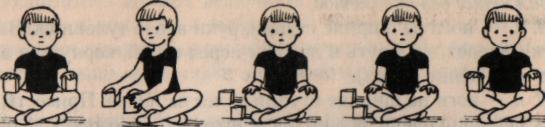 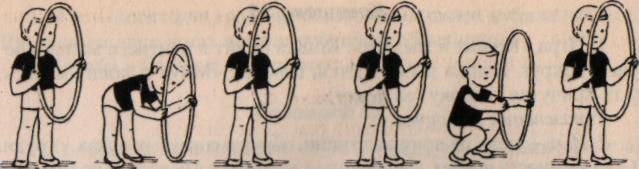 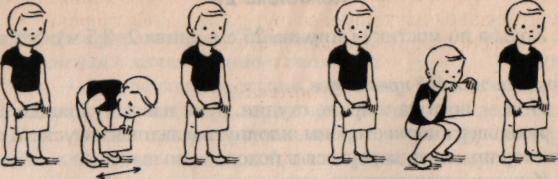 